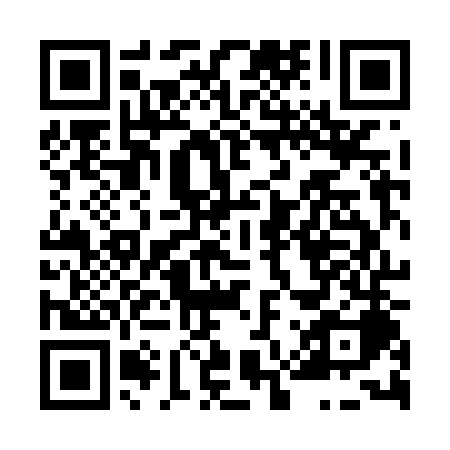 Ramadan times for Bilina, Czech RepublicMon 11 Mar 2024 - Wed 10 Apr 2024High Latitude Method: Angle Based RulePrayer Calculation Method: Muslim World LeagueAsar Calculation Method: HanafiPrayer times provided by https://www.salahtimes.comDateDayFajrSuhurSunriseDhuhrAsrIftarMaghribIsha11Mon4:374:376:2712:154:096:046:047:4712Tue4:354:356:2512:154:116:056:057:4813Wed4:334:336:2212:144:126:076:077:5014Thu4:304:306:2012:144:136:096:097:5215Fri4:284:286:1812:144:156:106:107:5416Sat4:264:266:1612:134:166:126:127:5617Sun4:234:236:1412:134:176:146:147:5718Mon4:214:216:1112:134:196:156:157:5919Tue4:184:186:0912:134:206:176:178:0120Wed4:164:166:0712:124:216:196:198:0321Thu4:134:136:0512:124:236:206:208:0522Fri4:114:116:0212:124:246:226:228:0723Sat4:084:086:0012:114:256:236:238:0924Sun4:064:065:5812:114:266:256:258:1125Mon4:034:035:5612:114:286:276:278:1326Tue4:014:015:5412:104:296:286:288:1527Wed3:583:585:5112:104:306:306:308:1628Thu3:553:555:4912:104:316:316:318:1829Fri3:533:535:4712:104:336:336:338:2030Sat3:503:505:4512:094:346:356:358:2231Sun4:474:476:431:095:357:367:369:251Mon4:454:456:401:095:367:387:389:272Tue4:424:426:381:085:377:397:399:293Wed4:394:396:361:085:387:417:419:314Thu4:364:366:341:085:407:437:439:335Fri4:344:346:321:075:417:447:449:356Sat4:314:316:291:075:427:467:469:377Sun4:284:286:271:075:437:487:489:398Mon4:254:256:251:075:447:497:499:429Tue4:224:226:231:065:457:517:519:4410Wed4:204:206:211:065:467:527:529:46